TWELFTH FUNDING ROUNDPROJECT DOCUMENT GUIDELINES AND TEMPLATESThese guidelines are for civil society organizations (CSOs) whose proposals have been shortlisted for UNDEF’s Twelfth Round of Funding. Inclusion in the shortlist does not in itself mean that a project proposal will be funded. CSOs must now proceed to the next stage of the selection process: preparing a detailed project document (PD).  Only upon the successful negotiation of a project document will the proposed project be formally approved for UNDEF funding.How to use these guidelines:These guidelines function as a template for the actual project document. Detailed instructions for each section have been provided in blue italics. Once you have completed each section by inserting the required information, please remove all text in blue italics.  All regular text in black must be retained, and should not be modified in any way. The project document should be completed and sent to UNDEF within 1 month after receiving the notification of the shortlisting of the proposal. Failure to comply with this deadline may result in its removal from the shortlist. The project document and all required annexes must be in English or French, the official working languages of the UN Secretariat. The project document should strictly follow the structure, format and font used in these guidelines and the templates provided.  The narrative part should not be more than 20 pages long.The final project document should be complete, coherent and concise. There should be no discrepancies between the information provided in the various sections. The budget should be complete and should align with the activities and outputs described.The project document template begins on the next page. All sections must be completed.Please read carefully and comply with all instructions.PROJECT DOCUMENT(Max length: 1 page)UNDEF Project Number:  			UDF-XX-XXX-XXXProject Title: 					__________________________________________Country/Region:  				__________________________________________ Implementing Agency:			__________________________________________Address:                                                 	__________________________________________Email/telephone:                                  	__________________________________________	Website:                                                 	__________________________________________Implementing Partner(s):  			1. ________________________________________						2. ________________________________________Duration: 	24 months (This is the default duration. The project may be completed earlier than this.)Project Start Date:				(to be inserted by UNDEF) Project End Date:				(to be inserted by UNDEF) Funding Round and Year of Application:	Twelfth Funding Round, 2017Amount of UNDEF Grant in USD:		$_________	(UNDEF M&E inclusive)This project has no funding other than the UNDEF grant.Project Description:This Agreement is made between the United Nations Democracy Fund, hereinafter referred to as “UNDEF”, and [insert name of GRANTEE], hereinafter referred to as “Implementing Agency”.1. PROJECT SUMMARY (max. length: 1 page)Please complete all other sections first. Based on the information in other sections, particularly section 4, provide a clear and concise summary of the project that can be used in UNDEF publications and presentations. The summary should include the following: 2. CONTEXT AND PROBLEM ANALYSIS 2.1 Democratic Challenges2.2 Problem Analysis3. PROJECT STRATEGYSections 3 and 4 together should provide a comprehensive picture of what the project intends to do and how it intends to do it, linked to the overall problem analysis and theory of change.Please note: - There should be a logical flow: the activities should lead to the outputs, which should contribute towards the outcomes, which should ultimately lead to the project objective: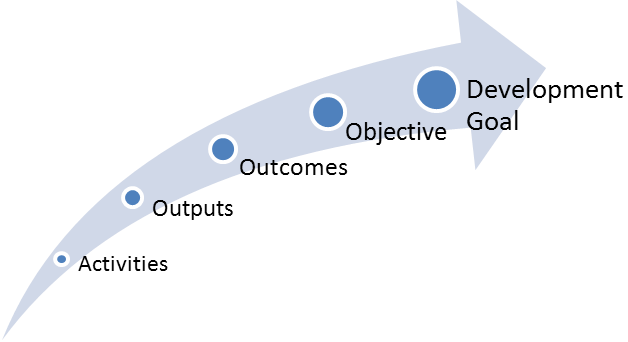 - When formulating the outcomes and outputs, please focus on the outputs that can be directly attributed to the project; do not attempt to be too broad or too ambitious;- The outcomes, outputs and activities should be clearly connected to addressing the problem statement Important: It is mandatory to fill out Annex I (Results framework) and Annex II (Workplan) once you have completed section 3 and 4.3.1 Project objectiveBe realistic: significant progress towards this objective should be made in the two-year time frame of the project.  The problem statement and the project objective are interrelated in that the project objective seeks to directly address the main problem statement. For example, if the problem statement is 'Low representation and participation of women in local councils’ then the project objective might be 'To increase representation and participation of women in local councils’.  3.2 Key approach 3.3 Geographic scope 	 3.4 Beneficiaries Beneficiaries4. EXPECTED RESULTS  Please list outcomes, outputs and linked activities as per example below:Outcome 1: State the outcome (1 line)Output 1.1. State the output (1 line) Please provide 1-2 paragraphs focusing on the main activities put in place to achieve this output (15 lines max.)Output 1.2, 1.3 etc.:  Follow instructions as above.Outcome 2: State the outcome (1 line)Output 2.1. State the output (1 line)Please provide 1-2 paragraphs focusing on the main activities put in place to achieve this output (15 lines max.)Output 2.2, 2.3 etc.:  Follow instructions as above.Outcome 3: Output 3.1, 	Activities A, B, C.Output 3.2 etc: IMPORTANTOutcomes, outputs and activities should correspond exactly to the information contained in the Results Framework (Annex I), the Work Plan (Annex II), and the costs in the Excel budget (annex III). Any discrepancy or inconsistency will delay the project negotiation.  OUTCOMES Outcomes are sub-categories of the project objective and the fulfillment of the outcomes will directly lead to the achievement of the project objective. They are the actual positive changes that will be brought about within the timeframe of the project.  The outcomes should be realistically framed, so that they are achievable within the time frame of the project. They should be the logical result of the outputs of the project. A maximum of three outcomes should be sufficient for most UNDEF projects. The outcomes should be logically linked and build on each other.Examples of outcomes:Increased representation of marginalized groups in local government decision making processes Increased access to services by marginalized groupsIncreased awareness of rights of marginalized groups by decision makersOUTPUTS An output is a tangible product/service delivered by a project to achieve an expected outcome. Outputs are the direct result of the completion of a set of activities. Examples of outputs: See template of Annex II below.SOME TIPS:Please provide a concise but complete description of the activities, mentioning the what, why, how, who, and where as it relates to the output. For example, if the activity out in place to realize your output is a training workshop/s, please specify: The quantity and duration (e.g. 10 training workshops, each lasting 5 days). The targeted quantity of a particular output should have a logical explanation (based on the needs of the target group, or the number of villages to be covered etc.);The content that will be covered during the workshops;The number and breakdown of participants (including number of men and women) for each workshop/s: provide a total number of participants, and a breakdown of key groups, as necessary, e.g. “40 participants for each workshop, with 20 participants from the local government, 10 from local media groups, and 10 from local women’s organizations. 50% of all participants will be women”. State the criteria/methodology for selection of key participants. Where it is happening For each output, please specify the follow-up actions that will be taken after the output. For example, if the output is the result of a training workshop/s, please provide a clear description of further actions relating to the trainees. What will they be expected to do post-training? How will they use their training? What support will the project provide? Please specify the expected impact of each output and concrete measures to monitor it. For example, after a training workshop(s), we might want to see an increase in knowledge/capacity on a particular subject, as well as the actual application of the training by the participants. This could be measured by doing a pre- and post-survey of participants, and/or by monitoring how the training is actually put into action by the participants.  If the output is an advocacy campaign, one could consider the different outputs produced during the campaign and how to measure the effectiveness and impact of those. For example, viewership/listenership numbers for TV and radio spots, audience feedback, press coverage of the campaign, etc. Make sure there are no inconsistencies between the quantities planned in the budget and the descriptions of activities and outputs in this section. Please provide the same level of information for all outputs and activities, regardless of whether they are the result(s) of training workshops, a media campaign, a study tour, radio programming, voter registration drives, dialogue sessions, seminars, etc.: Number, content, duration, participants, location, follow-up actions, concrete results expected, and monitoring.  If there is a complex set of activities under an output, be mindful of describing all key activities clearly and distinctively.5. STRATEGIC CONSIDERATIONS5.1 Lessons Learned 	5.2 Gender strategy 5.3 Targeting marginalized/vulnerable groups	5.4 Sustainability6. RISK MITIGATION (max length: 1 page) Please carefully consider each output and outcome and the various risk factors that may cause the project to fail or fall short of its objectives. This is especially important if the project involves multiple stakeholders, implementing partners, or necessitates coordinating with government entities and navigating time-bound political processes. Please list these risk factors and describe the mitigation strategy to address these risks using the table below. Add more lines as needed7.  Management Arrangements AND contributions       	     Management Arrangements7.1 Implementing Agency:  This section should describe in detail the project management arrangements and responsibilities within the Implementing Agency.  The Implementing Agency will be locally responsible for all operational and administrative project management decision throughout the life cycle of the project including outreach, the organization of activities, results monitoring, human resources, finance, travel arrangements, local procurement and logistics.The Implementing Agency will be responsible for contracts with any Implementing Partner(s) or individuals involved in the project. The Implementing Agency will be responsible for managing any financial disbursements to the Implementing Partner(s) or individuals as per implementation arrangements or payment schedules concluded between them. UNDEF does not consider that it has any formal relationship with project partners. All such payment arrangements need to be noted in the project document at the outset of the project. The Implementing Agency is required to update UNDEF with any changes in their contact details.7.2 Project personnel:Ensure that all staff positions mentioned in the budget (section 1a and 1b) are included in this table, and make sure to use the same post titles here and in the budget sheet. For all personnel involved in the project but NOT included in the budget sheet, please include a statement here that their costs will be covered by the Implementing Agency.  7.3 Consultants:Ensure that all consultants mentioned in the budget (section 1c) are included in this table. Please ensure consistency with the titles, descriptions and output or activity numbers here, in section 3 above and with the Excel budget. When preparing the budget, consultant salaries should be based on a daily fee as much as possible and an estimated breakdown of the total number of working days should be presented. 7.4 Implementing Partners: Implementing Partners are any entity (NGO, community group, government, university, institution etc.) that will work in partnership with the implementing agency to directly implement specific parts of the project. The Implementing Partners listed in the table below should match those mentioned in the cover page of this document. An organizational chart might be helpful in depicting the management arrangements.In Annex IV, please provide contact information for the Implementing Agency and Implementing Partners Implementing Partner (A): name Add more partners as neededThe intention to identify and work with additional Implementing Partners after the project document negotiation has been completed should be indicated here. Details of the implementing partner must be communicated to UNDEF before they begin any project activities.The Implementing Agency has provided UNDEF with written confirmation from the Implementing Partners (Annex VII) stating that the Implementing Partners understand and concur with the roles and responsibilities allocated to them within the project, and agree to assume these roles and responsibilities.  Attach letter(s) of agreement signed by the Implementing Partner using the template from Annex VII.The Implementing Agency will also be responsible for obtaining the signature of each implementing partner on the Legal Commitments (Annex VI).  UNDEF reserves the right to object to the selection of implementing partners. b) ContributionsPlease indicate here any in-kind contributions to the project by the Implementing Agency or Implementing Partners. UNDEF does not accept co-financing from other donors for this project. Please indicate if any other donors will be providing your organization with funding for activities that somehow relate to this project. If so, indicate the name and contact of the donor and describe what will be funded and how it relates to this project.This project has no funding other than the UNDEF grant. 8. Budget The detailed project budget is attached as Annex III (the Excel budget). Please note that changes to this approved project budget require prior UNDEF approval. Financial reallocations made without prior UNDEF approval will not be accepted, and the funds may have to be reimbursed to UNDEF. Please prepare the project budget using the Excel budget template available at: http://www.un.org/democracyfund/information-grantees and submit it as a separate Excel file. Once the Excel budget is approved, UNDEF will scan and insert it as Annex III to the project document. UNDEF has notified the Implementing Agency of the approved grant amount. Please use your allocated grant amount to fill in the table below, note that the total UNDEF grant amount is broken down as follows:EXAMPLETotal Project Cost: US $180,000M&E Cost: US $18,000Total UNDEF Grant: US $198,0009. Milestones and Disbursement Schedule  			     You will receive the grant in three disbursements, linked to the achievement of project milestones. A milestone is a significant and observable activity such as the holding of a national seminar, a regional training workshop, a key event or activity. Project milestones will be monitored by an entity independent of the Implementing Agency and appointed by UNDEF. In exceptional cases, a milestone may be a deliverable product such as a written document e (e.g. a national survey, technical report, an online platform etc.). In those cases the milestone will not be observable but rather the receipt of the deliverable itself by UNDEF.Select suitable milestone activities (for milestone 2 and 3 only) from your Work Plan (Annex I) and include them in the table below.  Most projects will have three milestones: - Milestone 1 is always the signing of the finalized project document - Milestone 2: A significant, observable activity taking place in the 1st year of the project (e.g. month 8)- Milestone 3: A significant, observable activity taking place in the 2nd year of the project (e.g. month 16)Note the month in which each milestone is planned in the right column of the table below (you may adjust the month number if required). Make sure the month matches the “X” you have marked in the calendar of the Work Plan (Annex II).After you have completed the disbursement columns of the Excel budget, (columns D1, D2 and D3 in Excel), you will know what the tranche amounts are for the 1st, 2nd, and 3rd disbursements. Insert these exact total amounts in the table below.  UNDEF prefers that these disbursement amounts be reasonably balanced (e.g. about 30% each) unless there is a good reason to vary this. UNDEF will appoint an observer to monitor project milestones 2 and 3. This person or entity will bear no responsibility for any aspect of implementation of the project. For this purpose, the Implementing Agency will submit to UNDEF, two months in advance, detailed information on the milestone (date, venue, event title, agenda) so that UNDEF can arrange the monitoring visit. The Implementing Agency will do everything possible to assist and cooperate with the UNDEF-appointed observer. There is a statement under the Legal Commitments (Annex VI) to this effect. The grant will be disbursed in three tranches, following the disbursement schedule below.  The first tranche of the grant will be disbursed once the project document has been signed. Release of the second and third tranches will be contingent upon: The successful completion of the activities set as project milestones 2 and 3, respectivelyThe successful monitoring of the above milestones by an UNDEF-designated monitor Where indicated, the satisfactory submission of deliverable documents related to the milestoneThe submission of any other documents related to the milestone that UNDEF may requestThe submission of an audited Financial Utilization Report to UNDEF, following milestone 2 and 3, by the Implementing Agency (certified by the external independent auditor identified in the project document) and reflecting the amount spent to date.Expenditure of at least 70% of the previous tranche/s Funds will not be released if the project has any overdue narrative or financial reports of any kind, or if the project has failed to follow the UNDEF visibility guidelines noted in section 10.Disbursement tableMonitoring and evaluation costs (10% of total project costs) will be retained by UNDEF. This amount will not be disbursed to the Implementing Agency. The Implementing Agency is not authorized to incur any costs against this amount, unless directed by UNDEF. It is the Implementing Agency’s responsibility to choose carefully the milestone dates and tranche amounts and to ensure that an appropriate amount of money is available to carry out the planned activities between two milestones. Any change in the project schedule which would affect the milestone dates will be notified to UNDEF as soon as possible and well before the next scheduled milestone, to make it possible to discuss alternatives. Once the Project Document is approved by UNDEF, the grantee will be required to provide bank details in order to enable the disbursement of the grant. The bank account must be in the name of the Implementing Agency. UNDEF strongly encourages the designation of a separate account (in US dollar if possible). The Implementing Agency has provided complete and correct bank details to UNDEF. The Implementing Agency will inform UNDEF promptly of any changes to its banking details.  Failure to do so will cause significant delays in disbursement, and might cause funds to be misrouted. The Implementing Agency will be accountable for any delays or misrouted funds due to incorrect banking information provided by the Implementing Agency. If the Implementing Agency designates a non-US dollar bank account, the Implementing Agency will be responsible for absorbing any and all differences resulting from fluctuations in the exchange rate.10.  MONITORING, Reporting and Evaluation                                 For additional information on UNDEF monitoring and reporting requirements, please also read UNDEF’s Monitoring and Reporting Guidelines available on the UNDEF website at http://www.un.org/democracyfund/information-grantees10.1 Monitoring The Implementing Agency undertakes to monitor all project activities and outputs. The Implementing Agency also commits to monitoring the results, outcomes, outcome indicators, and impacts of the project. 10.2 Narrative and Financial ReportingIt is the Implementing Agency’s responsibility to meet all UNDEF reporting requirements.  The Implementing Agency will submit a Mid-Term Progress Report, a Final Narrative Report, audited financial reports, and other reports as may be notified by UNDEF. These reports will be in the required UNDEF template, either in English or French, the official working languages of the UN Secretariat. The Implementing Agency is responsible for reading and following UNDEF’s Monitoring and Reporting Guidelines, available on UNDEF’s website.10.3 Milestone Financial Utilization ReportThe external, independent entity responsible for the audit and certification of financial reports, and the complete final project audit report is [insert name of auditor identified in Auditor letter – Annex V].  In case the Implementing Agency needs to change the designated auditor, the Implementing Agency must consult with UNDEF, and upon UNDEF’s approval submit a new Auditor’s Letter (Annex V) to UNDEF. UNDEF may request the Implementing Agency to select a different external independent auditor if deemed necessary.A total of three (3) certified financial utilization reports will be submitted to UNDEF. All reports will be submitted in the required UNDEF template. The financial reports will reflect the cumulative amount spent to date. The designated independent auditor shall review and certify the expenditures against the agreed budget and the cumulative disbursed amounts from UNDEF. The Implementing Agency shall arrange that the designated auditor sends the certified financial utilization reports directly to UNDEF. Within two weeks after milestone 2 and milestone 3, the Implementing Agency will submit a draft financial report to UNDEF for review and approval. Once approved, the auditor of the implementing agency must certify and send the report to UNDEF.  At the end of the project, the auditor of the Implementing Agency will submit a full audit report (detailing audit findings and recommendations) of the project along with the certified final financial utilization report. Certification costs for the three required audits are included in the project budget. 10.4 Evaluation UNDEF is responsible for devising the final project evaluation modality, and will inform the Implementing Agency if a project evaluation is to be conducted. The Implementing Agency is required to take all necessary measures to facilitate evaluation as and when required by UNDEF or its designated third party. Should an evaluation be conducted, the final evaluation report will be published on the UNDEF website.10% of the total grant amount (up to a maximum of US$ 25,000) will be retained by UNDEF to pay for external monitoring and evaluation costs. This amount will not be disbursed to the Implementing Agency. The Implementing Agency will be contacted by UNDEF twelve months after the project’s completion date to provide information about the status of project related activities and impact after the closure of the project. 10.5 UNDEF Visibility GuidelinesThe Implementing Agency commits to featuring the project and naming UNDEF as a donor in all outreach materials associated with the UNDEF-funded project, including banners, signs, written materials and publications, as well as on its website. To conform to UNDEF visibility requirements, the implementing agency will post an announcement on its website home page at the beginning of the project stating that implementing agency has launched a new project funded by The United Nations Democracy Fund. The announcement should include a brief description of the project which:is posted prominently on a page easy to find (such as under "Donors" or "Projects" or "Programmes") features a brief summary of one or two paragraphs describing the project, not just the name of the project; includes the UNDEF logo (please always use UNDEF’s bilingual English-French logo); includes a photograph of a group activity, the project team or a scene related to the project theme/location of the project.  All material prepared by the project might be used by UNDEF for the purpose of supporting the development of new initiatives. The implementing agency agrees that project material might be posted on the UNDEF website as examples.11.  Legal Commitments The legal commitments outlined in Annex IV are an integral part of this project document binding the signatory Implementing Agency and its Implementing Partners. These legal commitments cannot be modified. ANNEX IRESULTS FRAMEWORKThe results framework is necessary to provide a detailed account of how your project will deliver on its outcomes by linking them to specific indicators that will show how the project made a difference. The template below includes generic examples in order to illustrate the type of information required. Please remove the sample information and fill in this template with the relevant information as pertains to your project.  Results frameworks can be difficult to complete. Some tips:Target Indicators: Please frame at least two indicators for each outcome, using the table below. An indicator is a statement, qualitative and quantitative, related to some aspect of the outcome, that allows to directly measure progress towards achieving the outcome. Each indicator should have a target level of change in keeping with the expected timeframe of the project cycle (2 years). It must be Specific, Measurable, Achievable, Relevant and Time-bound (SMART).The indicator must go BEYOND the output level to actually measure the positive impact achieved at outcome level. Do not restate an output of the project as an indicator. The fact that an activity of the project has been completed is also not an adequate indicator. For example, if the output is a national seminar, the indicator should not be ‘national seminar held’. Instead, one would need to consider the positive impact arising from the national seminar, and frame an indicator to capture how that is contributing to the outcome. Say a project intends to conduct training for women leaders, then the training would be an output of the project. The indicator would measure the impact of the training for women leaders. For example, the indicator might look at post-training community-level outreach activities conducted by the trained women, or their participation in political forums after the training etc. Make sure the indicators you suggest are something that is realistically measurable by your organization with the resources you have available to you.Avoid vague statements that will not allow an objective measure of progress, for example “20% increase in quality” is not objectively measurable. Think of how you would define quality more specifically and how you can set a target to capture this. Target: For example, if the indicator is ‘% of women parliamentarians by 2015’ and the baseline is 12% (2012). Then the target might be ’20 % (2015)’. Gender: As much as possible, consider including at least one indicator that specifically measures the impact on gender equality, and remember to disaggregate all indicators by gender. Baseline Indicator: Please provide brief and relevant baseline data for each indicator. Baseline data can be quantitative (number, percentage, ratio etc.) or, where these numbers are not readily available or not appropriate, qualitative (a short assessment of the specific situation). Such data provide a measurable way of looking at the specific situation in place at the project’s inception, and are essential in order to establish a foundation for measuring the project’s performance and impact. The Implementing Agency is responsible for collecting baseline data prior to the commencement of the project. In certain cases, it might be necessary to collect some additional data as the project begins. If so, please indicate the type of data and how it will be collected. Method of verification: Please describe how the indicator and target will be monitored and what sources will be used.  For example, if an indicator relates to increased dialogue between indigenous leaders and local government representatives at local council meetings, then the monitoring might involve sending observers to local council meetings, reviewing attendance and the meeting minutes, collecting feedback from participants after the meetings, monitoring media coverage of the meetings etc. to show evidence of increased dialogue both from a qualitative and quantitative perspective.ANNEX II WORK PLAN (Sample)The output based budget included in the Work Plan below will allow UNDEF to assess the adequacy of the allocation of resources by the project, and will also serve as a cost recovery reference in case of failure to deliver certain outputs by the Implementing Agency.  The work plan aims to provide a detailed, logical, chronological and organized picture of the project design. It is the detailed roadmap of the project implementation. There should be no inconsistencies between the work plan information and sections 4 and 5 of the Project Document. The timing of the activities and outputs in the Work Plan will be used to confirm together with the Excel Budget the funding required for milestones 1, 2 and 3 (see section 8 on how to calculate the milestone amounts). The output costs should add up to the Total Project Cost. The Total Project Cost, UNDEF M&E, and Total UNDEF Grant should match the amounts in the Excel project budget (Annex II). The UNDEF M&E amount will be retained by UNDEF.Any discrepancy or inconsistency will delay the project negotiation. The budget figures should be consistent with the Excel project budget provided in Annex II. The table template below includes generic examples in order to illustrate the type of information required. Please remove the sample information and fill in this template with the relevant information as pertains to your project.  ANNEX IIIPROJECT BUDGETThe budget should be prepared in the Excel template provided by UNDEF. Once the budget is approved, UNDEF will insert the budget here in the final version of the Project Document. ANNEX IVCONTACT INFORMATIONANNEX VAUDITOR’S LETTER – TEMPLATEName AND LoGO of Accountant/ AUDITORDateUnited Nations Democracy FundOne United Nations Plaza, DC1-1300New York NY, 10017USARE: NAME AND PROJECT NUMBER (UDF-XX-XXX-XXX)This is to certify that UNDEF grant recipient, NAME, has internal controls and financial systems in place that are generally adequate to control the receipts and disbursement of project funds and to report on the use and status of these funds. The recipient also appears capable of satisfactorily implementing the project, monitoring the performance and reporting on project activities and results.Yours Sincerely,Signature and stampName of AuditorTitle         Contact and addressANNEX VILEGAL COMMITMENTS Signature of this project document commits all parties to abide by the following:a.	As per ECOSOC Resolution 1996/31 on consultative relationship, as well as the UNDPI criteria for associated NGOs, the aims and purposes of all Implementing Agencies are in conformity with the spirit, purposes and principles of the Charter of the UN.b.	The Implementing Agency agrees to undertake best efforts to ensure that none of the funds received from UNDEF are used to provide support to individuals or entities associated with terrorism and that the recipient of any amounts provided by UNDEF do not appear on the list maintained by the UN Security Council Committee established pursuant to Security Council Resolution 1267 (1999) and that this undertaking form part of any and all sub-contracts entered into by the grantee.c.	The Implementing Agency does not intend to and will not provide any type of support for any member, affiliate or representative of an organization that recommends or condones the use of violent means in political action in general and of terrorism in all its forms and manifestations in particular, as stated in the 2005 World Summit Outcome document (§81).d.	Additionally, the Implementing Agency represents and warrants that it is not an entity engaged in:any practice inconsistent with the rights set forth in the Convention on the Rights of the Child, including Article 32 which requires that a child shall be protected from performing any work that is likely to be hazardous or to interfere with the child’s education, or to be harmful to the child’s health or physical, mental, spiritual, moral, or social development;the sale or manufacture of anti-personnel mines or components utilized in the manufacture of anti-personnel mines; andsexual exploitation or abuse of anyone by its employees or any other persons engaged and/or controlled by the Implementing Agency to perform any services for the project. e.	All implementing agencies to this project are duly constituted nationally or internationally and where applicable, comply with existing national legislation regarding formal registration, incorporation.  For the avoidance of doubt, the Implementing Agency confirms that it is in compliance with all applicable national and local legislation.  f.	All implementing agencies to this project have statutes or by-laws providing for a transparent process of decision-making, election of officers and members of the Board, and the Implementing Agency has authority to speak for its members through its authorized representatives identified in this project document.g.	The Implementing Agency agrees to be responsible for the overall management of the project and will bear all financial and reporting responsibilities to UNDEF as per the UNDEF Monitoring and Reporting Guidelines. The Implementing Agency also agrees to be responsible for contracts and implementation arrangements with any implementing partners or individuals involved in the project. The Implementing Agency is responsible for its staff, personnel and contractors performing functions for the project, including supervision, welfare and security, throughout the life cycle of the project and beyond, in accordance with its own rules and policies. UNDEF does not, by financial or other assistance to the Implementing Agency pursuant to this project document, accept any responsibility for errors, negligence, mismanagement, debts or any liability whatsoever incurred by the Implementing Agency or any other person, group, or agent associated with it.h.	The Implementing Agency agrees to take all necessary measures to facilitate monitoring and evaluation as and when required by UNDEF or a third party on its behalf.i.	The Implementing Agency agrees that UNDEF will appoint an agent of their choosing who amongst other things will observe and report progress on the passing of milestones and who will not be held responsible for any aspect of the project.j.	All funds will be transferred from UNDEF to the Implementing Agency in US Dollars. Any onward payments by the Implementing Agency made in currencies other than US Dollars will be determined by applying the rate of exchange in effect on the date of payment.  Should there be a change in the rate of exchange prior to the full realization of the project, which may affect the ability to carry out project activities, the Implementing Agency will be expected to adjust project design so as to stay within available resources.k.	All financial accounts and statements shall be expressed in US Dollars.l.	Changes to the approved project budget require prior UNDEF approval. Financial reallocations made without prior UNDEF approval will not be accepted, and the funds may have to be reimbursed to UNDEF. m.	Any interest income attributable to the utilized portion of the grant will be credited to the project account and can be re-invested in the project.n. The Implementing Agency agrees to return the remaining balance of funds, if greater than USD 1,000 to UNDEF upon completion of the project. Any remaining balance less than USD 1,000 may be used by the Implementing Agency for purposes similar to the present project.o.	The Implementing Agency agrees to obtain authorization from UNDEF prior to making changes to the project activities and outputs. Should the Implementing Agency fail to do so, funds remitted for said activities and outputs may have to be returned to UNDEF. Similarly, if the Implementing Agency fails to complete project activities and outputs, funds remitted for such may have to be returned to UNDEF. p.	The Implementing Agency agrees to provide financial expenditure reports and certified financial statements as per the UNDEF Monitoring and Reporting Guidelines available on the UNDEF website.q.	Receipts and justification documents for project expenditures must be kept and made readily available in case of any audits.r.	Assets approved by UNDEF and purchased by the Implementing Agency under this project do not fall under the financial or managerial control of UNDEF at any stage of the project. UNDEF is not involved in their acquisition, in decisions concerning access, or in the assumption of risks associated with these assets. Consequently, the Implementing Agency is responsible for all financial and managerial control and accountability of these assets throughout the life cycle of the project and beyond, in accordance with its own rules.s.	UNDEF reserves the right to terminate this project should, in UNDEF’s view, circumstances so require.  Upon termination, no further funds will be disbursed.t.	The United Nations reserves the right to conduct audits and investigations concerning any aspect of the Agreement and the implementation thereof. The Implementing Agency shall provide its full and timely cooperation with any such audits and inspections. u.	The Parties shall use their best efforts to amicably settle any dispute, controversy, or claim arising out of the Agreement or the breach, termination, or invalidity thereof.v.	Nothing in or relating to the Agreement shall be deemed a waiver, express or implied, of any of the privileges and immunities of the United Nations, including its subsidiary organs.ANNEX VIIIMPLEMENTING PARTNER AGREEMENT LETTER – TemplateNAME AND LOGO OF IMPLEMENTING PARTNERName of Implementing AgencyAddressNAME AND PROJECT NUMBER (UDF-XX-XXX-XXX)I, NAME, FUNCTION, hereby confirm and pledge that I have actively participated in the project proposal formulation N° UDF-XX-XXX-XXX, entitled « PROJECT TITLE ».We commit to implement all activities and to assume full responsibility and roles assigned to us. 
This certificate is issued to serve and assert that obligation.(the Implementing Agency may also request the partners to provide a summary of their role/function in the project)Yours sincerely,Written in CITY, on DATE Signature and StampName TitleContact and addressReplace this text with your organization letterhead		DateUnited Nations Democracy FundOne UN Plaza, DC1-1300HNew York – 10017USARE: Project Title, UDF-XX-XX-XX Please find below the banking instructions to remit funds for the above project:Bank Name: XXXBank Account Name/Title:  XXXAccount No. (IBAN if available): Branch code: XXX; Account No.Bank SWIFT Number: XXXBank ABA Routing No. (if in USA):Currency of Bank Account: XXXBank Address: XXXCity: XXXState or Province:Postal Code: XXXCountry: XXXSpecial routing instructions: (intermediary bank name, address, and its SWIFT number)								Yours Sincerely,							SIGN HERE 								Add organization stamp          								Name, Head of OrganizationPROJECT SUBMISSION ChecklistOnce you have finalized your project document, please check the following list. Fulfilling all of these requirements will increase your chances of a successful negotiation with UNDEF.Quality checklist:Did you ensure that you have included all the required information in line with these guidelines?Did you delete all instructions in blue italics? Did you retain all the required text in black? Did you make sure there are no incomplete sections?Did you identify and include clear milestones and tranche amounts?Did you check for no inconsistencies between the implementation timeframe described in Section 5, in the Work Plan calendar and in the distribution of the costs of the budget in the three milestone columns? Did you check for no inconsistencies between the description of outputs and activities in section 5, particularly in terms of quantities (numbers of participants and meetings etc.) and the quantities in the budget?Did you check that the Outcome, Output and activity statements and numbering are consistent throughout the project document and budget?Do the Work Plan and Excel budgets add up to the exact UNDEF grant amount and are they consistent with each other?Documents required for submission:Project Document Annex I: Results FrameworkAnnex II: Work PlanAnnex III: Project Budget (see separate EXCEL template)Annex IV: Contact Information Annex V: Auditor’s Letter Annex VI: Legal Commitment signed by the Implementing AgencyAnnex VII: Implementing Partner Agreement Letter (if applicable only, one letter per partner)Proof of Auditor's membership to national or regional audit association, OR signed letters by two of the auditors clients confirming their status as a legitimate auditing entity (the letter should include the clients contact details).Two audited financial statements of Implementing Agency. These should be annual organizational financial statements of two recent years and not financial project reports. Two annual reports of the Implementing Agency. These should be annual organizational reports and not project reports of two recent years.Proof of legal registration of the Implementing Agency.Summarize the project’s main objectives and planned actions in 5-6 lines. Name of the OrganisationUN Democracy Fund (UNDEF)(Please initial):……………………………………………….…….Name, Project Focal Point	(Please initial): ………………………………………………….……..Name, Project Focal Point(Please sign and stamp) ……………….……….(Please sign and date) ……………………………..Name of Head			TitleAnnika Savill	Executive Head	Direct beneficiariesDescription Total Numbers% of womenYoung leaders20-30 years oldPrimary education completedSocio-economic status: low-middle income30050%Elected officials30-60 years oldSocio-economic status: middle-high income, Representing 3 ethnic groups (X, Y, Z)505%…Indirect beneficiariesDescription Total Numbers% of womenGeneral publicCommunity members of the 5 municipalities targetedMostly low income and low education.Representing 3 ethnic groups (X, Y, Z)300050%…Description of RiskOutputProbability(low, medium or high)Proposed a concrete risk-mitigation measuresHolding of national or local elections (or any other pre-scheduled national event) is delayed, suspended, altered or generates instability in a way that it affects the project’s implementationOutput XHighPlease tailor this risk to your context and state how it might affect your project and propose a concrete mitigation measure.Difficulty to mobilize communities or implement activities during religious celebrations / national holidays/seasons with extreme weather /or other predictable seasonal factors.Output XHighPlease tailor this risk to your context and state how it might affect your project and propose a concrete mitigation measure.Difficulty to mobilize communities or implement activities due to insecurity outbreaks, political instability, threats or other sensitivities.Output XHighPlease tailor this risk to your context and state how it might affect your project and propose a concrete mitigation measure.Difficulty to mobilize Government counterparts in support of the project or to contribute/attend project activities. Output XMediumPlease tailor this risk to your context and state how it might affect your project and propose a concrete mitigation measure.Other risk examples:Failure to secure participation of some stakeholdersOutput X MediumMitigation measure examples:The implementing agency will make use of its network to secure participation of specific types of stakeholders (name the specific network that will be tapped into) by having advance meetings to identify those at risk of low participation and taking pro-active measures to mobilize them.Difficulty to secure visa for participants Output XMediumSelection will be carried out well in advance in order to allow for slow visa procedures. The selection of participants will also include a waiting list of potential replacement participants to avoid delays in identifying new candidates in case selected participants do not obtain required visas.Language difficulties – participants do not speak a language adequatelyOutput XLowProject team will select participants with the required language skill, and will consider the language choice for activities carefully as to not exclude any targeted groups. If this cannot be avoided, volunteer Interpreters will be planned for. The internet connection is limited or not fast enough for certain activities to take placeOutput X MediumThe webinars will be recorded and participants could watch them when it is convenient. Position titleDescription of responsibilitiesProject coordinatorOverall coordination and supervision of project implementation and project team. Responsible for activity planning, quality assurance and reporting.…Consultant positionDeliverablesNumber Output/ActivityNumber of day worked Expert in participative budgetingCreation of a participatory budget guide for local councils 5 training sessions for participatory budgeting1.1.22.1.110 days5 days…Experience and expertise of the implementing partnerKey responsibilities of the implementing partnerOutputs/Activity Please explain why each Implementing Partner was chosen; briefly list their relevant experience and their ability to deliver their assigned responsibilities. Briefly list the key responsibilities that will be assigned to the implementing partner during project implementation.1.1.33.1.1MilestoneAmountDate1) Project document signature_________US$Month 1e.g.2) Observation: Completion of the 30th Training of Trainers (TOT) programs in 5 project districts. (Indicated output number, e.g.  Output 1.2) Deliverable due: Training manual _________US$Month 8e.g.3) Observation: Completion of the 40th Linkage workshops in 5 project districts.  (Output 2.2)Deliverable due: Workshop report_________US$Month 16Report TitlePrepared BySubmitted By/ToDeadlineMilestone Verification ReportUNDEF-appointed observerBy UNDEF-appointed observer to UNDEFFollowing attendance of milestone activity Milestone Financial Utilization Report (FUR)Implementing agency (certified by the designated external auditor)By the Auditor to UNDEFCompletion of each Milestone (#2 and #3) Mid-term Progress ReportImplementing agencyBy Implementing agency to UNDEF 13 months after Project Start Date Final Narrative ReportImplementing agencyBy Implementing agency to UNDEF 1 month after project end Final Financial Utilization Report (FFUR) as part of a Complete Final Project Audit ReportImplementing agency (designated external auditor)By the Auditor to UNDEF 3 months after project end Evaluation ReportIndependent entity, or as decided by UNDEF in consultation with Implementing agencyBy Independent entity to UNDEF, or as decided by UNDEF in consultation with Implementing agencyAfter submission of Final Narrative ReportOutcome 1: Fill in outcome 1Outcome 1: Fill in outcome 1Outcome 1: Fill in outcome 1Target Indicator 1.1:State here the target (quantitative but also qualitative) that you aim to achieve at the end of the project. Please disaggregate all indicators by gender when they include numbers of persons.Example: Target Indicator: By the end of the project, at least 3 new clauses are introduced in the rules of procedure of local councils in favor of women representation and participation.Baseline Indicator:Use the same sentence as for the target indicator, modifying only the target measure to reflect the status before the start of the project. (include a specific source for the baseline information).Please disaggregate all indicators by gender.Example: 2017: There are no clauses in the rules of procedure of local councils in favor of women representation and participation.Source: Rules of procedure of local councilsMethod of verification:What specific and realistic tools, resources or measures will you undertake or have access to in order to measure that the target has been achieved?Example:Updated rules of procedure of local councilsTarget Indicator 1.2: Baseline Indicator:Method of verification:………………Outcome 2: Fill in outcome 2Outcome 2: Fill in outcome 2Outcome 2: Fill in outcome 2Target Indicator 2.1:By the end of the project, at least 30% of local council candidates are women in project targeted areas.Baseline Indicator:Last Local Council elections 2015: 5% of local council candidates were women in project targeted areas.Source: Official Electoral Commission bulletin, May 2015Method of verification:Official Electoral Commission bulletinTarget Indicator 2.2: Baseline Indicator:Method of verification:…..…..…….Outcome 3: Fill in outcome 3Outcome 3: Fill in outcome 3Outcome 3: Fill in outcome 3Target Indicator 3.1:By the end of the project, 50% of local women state having participated to a local council meeting in the project targeted areas.Baseline Indicator:2017: 10% of local women state having participated to a local council meeting in the project targeted areas.Source: Baseline survey on 5% household sample of the targeted population by NGO (done under previous project in May 2017)Method of verification:Survey based on a 5% household sample of the targeted population (total 300 households surveyed by field facilitators).…..…..…….OutputsKey ActivitiesTimeframe
(2 years – 24 months)Timeframe
(2 years – 24 months)Timeframe
(2 years – 24 months)Timeframe
(2 years – 24 months)Timeframe
(2 years – 24 months)Timeframe
(2 years – 24 months)Timeframe
(2 years – 24 months)Timeframe
(2 years – 24 months)Timeframe
(2 years – 24 months)Timeframe
(2 years – 24 months)Timeframe
(2 years – 24 months)Timeframe
(2 years – 24 months)MonitoringOutputsKey Activities1-23-45-67-89-1011-1213-1415-1617-1819-2021-2223-24MonitoringOutputs for Outcome 1: State the outcome (exactly as mentioned in Section 4 above)Outputs for Outcome 1: State the outcome (exactly as mentioned in Section 4 above)Outputs for Outcome 1: State the outcome (exactly as mentioned in Section 4 above)Outputs for Outcome 1: State the outcome (exactly as mentioned in Section 4 above)Outputs for Outcome 1: State the outcome (exactly as mentioned in Section 4 above)Outputs for Outcome 1: State the outcome (exactly as mentioned in Section 4 above)Outputs for Outcome 1: State the outcome (exactly as mentioned in Section 4 above)Outputs for Outcome 1: State the outcome (exactly as mentioned in Section 4 above)Outputs for Outcome 1: State the outcome (exactly as mentioned in Section 4 above)Outputs for Outcome 1: State the outcome (exactly as mentioned in Section 4 above)Outputs for Outcome 1: State the outcome (exactly as mentioned in Section 4 above)Outputs for Outcome 1: State the outcome (exactly as mentioned in Section 4 above)Outputs for Outcome 1: State the outcome (exactly as mentioned in Section 4 above)Outputs for Outcome 1: State the outcome (exactly as mentioned in Section 4 above)Outputs for Outcome 1: State the outcome (exactly as mentioned in Section 4 above)Please insert exact text for the outputs from section 4 above 1.1  A comprehensive baseline survey and needs assessment produced on civic awareness among indigenous populations in the 5 project districts.1.1.1 Design format and content of baseline survey/needs assessment.Briefly list the key activities that will be undertaken.  It should be clear exactly what actions will be taken, in what sequence, in order to produce the output. Make sure to include follow-up actions and monitoring. All information here should match the description in Section 4.xQuestionnaire Template.Please insert exact text for the outputs from section 4 above 1.1  A comprehensive baseline survey and needs assessment produced on civic awareness among indigenous populations in the 5 project districts.1. 1.2 Conduct the baseline survey/needs assessment in 5 districts.xList of survey participants.Photos of the surveyCompleted questionnaires.Please insert exact text for the outputs from section 4 above 1.1  A comprehensive baseline survey and needs assessment produced on civic awareness among indigenous populations in the 5 project districts.1.1.3 Publish assessment findings as a comprehensive report.xReportPlease insert exact text for the outputs from section 4 above 1.1  A comprehensive baseline survey and needs assessment produced on civic awareness among indigenous populations in the 5 project districts.1.1.4 Disseminate report to key stakeholders, including CSOs and government representatives.xList of stakeholders1.2   TOT civic awareness program conducted in 5 districts for 2500 representatives from indigenous groups and local CSOs.1.2.1 Identify key CSOs and indigenous representatives in each project district and invite them to take part in the awareness program.xList of CSOs and Reps1.2   TOT civic awareness program conducted in 5 districts for 2500 representatives from indigenous groups and local CSOs.1.2.2 Design training methodology, content and materials.xCopy of manual1.2   TOT civic awareness program conducted in 5 districts for 2500 representatives from indigenous groups and local CSOs.1.2.3 Conduct 30 TOT programs in 5 project districts.xxxxPhotos of the trainingReport1.2   TOT civic awareness program conducted in 5 districts for 2500 representatives from indigenous groups and local CSOs.1.2.4 Gather evaluation material and feedback from participants.xxxFeedback / Completed questionnaires.1.3 Cascade programs on civic awareness conducted by these trained representatives in 5 project districts for 25,000 indigenous people.1.3.1 Adapt training methodology, content and materials as needed from output 2.x1.3 Cascade programs on civic awareness conducted by these trained representatives in 5 project districts for 25,000 indigenous people.1.3.2 Conduct 500 village-level civic awareness programs.xxxxList of participants.Film1.3 Cascade programs on civic awareness conducted by these trained representatives in 5 project districts for 25,000 indigenous people.1.3.3 Gather evaluation material and feedback from participants.xxxxFeedback / Completed questionnaires.1.4 Five Resource Centers established and equipped in each project district (25 centers in total).1.4.1 Procure infrastructure for resource centers and identify organizations to house the centers (CSOs, CBOs, local govt. offices).xx1.4 Five Resource Centers established and equipped in each project district (25 centers in total).1.4.2 Select and train Resource Center managers.xxList of participants.Photos of the training1.4 Five Resource Centers established and equipped in each project district (25 centers in total).1.4.3 Hold monthly orientation sessions on IEC materials and database.xxxxxxxxPhotos of the sessionsFilm1.4 Five Resource Centers established and equipped in each project district (25 centers in total).1.4.4 Provide ongoing access and services to local indigenous populations.xxxxxxxxList of participants.Photos Film1.4 Five Resource Centers established and equipped in each project district (25 centers in total).1.4.5 Conduct ongoing feedback and evaluation of the service.xxxxxxxxFeedback / Completed questionnaires.(…)(…)Outputs for Outcome 2: State the outcome (exactly as mentioned in Section 4 above)Outputs for Outcome 2: State the outcome (exactly as mentioned in Section 4 above)Outputs for Outcome 2: State the outcome (exactly as mentioned in Section 4 above)Outputs for Outcome 2: State the outcome (exactly as mentioned in Section 4 above)Outputs for Outcome 2: State the outcome (exactly as mentioned in Section 4 above)Outputs for Outcome 2: State the outcome (exactly as mentioned in Section 4 above)Outputs for Outcome 2: State the outcome (exactly as mentioned in Section 4 above)Outputs for Outcome 2: State the outcome (exactly as mentioned in Section 4 above)Outputs for Outcome 2: State the outcome (exactly as mentioned in Section 4 above)Outputs for Outcome 2: State the outcome (exactly as mentioned in Section 4 above)Outputs for Outcome 2: State the outcome (exactly as mentioned in Section 4 above)Outputs for Outcome 2: State the outcome (exactly as mentioned in Section 4 above)Outputs for Outcome 2: State the outcome (exactly as mentioned in Section 4 above)Outputs for Outcome 2: State the outcome (exactly as mentioned in Section 4 above)Outputs for Outcome 2: State the outcome (exactly as mentioned in Section 4 above)2.1 Sensitization programs on critical needs and issues of women conducted for local government representatives in each of the project districts (15 programs total).2.1.1 Design the format, content and materials for the sensitization programs, in conjunction with representatives of women’s groups.x….2.1 Sensitization programs on critical needs and issues of women conducted for local government representatives in each of the project districts (15 programs total).2.1.2 Liaise with key stakeholders from local governments, CSOs and CBOs to ensure participation in program.x2.1 Sensitization programs on critical needs and issues of women conducted for local government representatives in each of the project districts (15 programs total).2.1.3 Conduct sensitization programs in 5 districts.xxx2.1 Sensitization programs on critical needs and issues of women conducted for local government representatives in each of the project districts (15 programs total).2.1.4 Gather evaluation material and feedback from participants.xxx2.2 Linkage workshops are held in each project district (40 workshops total) to increase dialogue between local government and women’s groups.2.2.1 Design the format, content and materials for the workshops, with input from key stakeholders.x2.2 Linkage workshops are held in each project district (40 workshops total) to increase dialogue between local government and women’s groups.2.2.2 Conduct the 40 linkage workshops in 5 districts.xxxxx2.2 Linkage workshops are held in each project district (40 workshops total) to increase dialogue between local government and women’s groups.2.2.3 Gather evaluation material and feedback from participants.xxxxx2.2 Linkage workshops are held in each project district (40 workshops total) to increase dialogue between local government and women’s groups.2.2.4 Compile outputs of workshops as a comprehensive report on program and policy priorities for women’s issues.x2.2 Linkage workshops are held in each project district (40 workshops total) to increase dialogue between local government and women’s groups.2.2.5 Disseminate the report to key stakeholders, including media and national government.x(…)(…)Outputs for Outcome 3: State the outcome (exactly as mentioned in Section 4 above)Outputs for Outcome 3: State the outcome (exactly as mentioned in Section 4 above)Outputs for Outcome 3: State the outcome (exactly as mentioned in Section 4 above)Outputs for Outcome 3: State the outcome (exactly as mentioned in Section 4 above)Outputs for Outcome 3: State the outcome (exactly as mentioned in Section 4 above)Outputs for Outcome 3: State the outcome (exactly as mentioned in Section 4 above)Outputs for Outcome 3: State the outcome (exactly as mentioned in Section 4 above)Outputs for Outcome 3: State the outcome (exactly as mentioned in Section 4 above)Outputs for Outcome 3: State the outcome (exactly as mentioned in Section 4 above)Outputs for Outcome 3: State the outcome (exactly as mentioned in Section 4 above)Outputs for Outcome 3: State the outcome (exactly as mentioned in Section 4 above)Outputs for Outcome 3: State the outcome (exactly as mentioned in Section 4 above)Outputs for Outcome 3: State the outcome (exactly as mentioned in Section 4 above)Outputs for Outcome 3: State the outcome (exactly as mentioned in Section 4 above)Outputs for Outcome 3: State the outcome (exactly as mentioned in Section 4 above)3.1 Conduct regular voter registration/education drives during the project cycle.3.1.1 Create linkages with Electoral Office and National Planning Agency.x3.1 Conduct regular voter registration/education drives during the project cycle.3.1.2 Identify areas with lowest voter registration and low ratios of voter registration centers per population x3.1 Conduct regular voter registration/education drives during the project cycle.3.1.3 Conduct 6 voter education/registration drives in each project district, and set up mobile registration centers in selected areas.xxx3.1 Conduct regular voter registration/education drives during the project cycle.3.1.4 Conduct ongoing voter education and registration at Resource Centers in each district.xxxxxxxx(…)(…)Implementing AgencyImplementing AgencyName of Organization:Address:Telephone/Fax:Web Site:Point of contact:Provide full name and titleTelephone/Fax:Email:Skype ID:Alternate point of contactProvide full name and titleTelephone/Fax:EmailSkype ID Implementing Partner(s) (if applicable)Implementing Partner(s) (if applicable)Please provide for every Implementing Partner: Please provide for every Implementing Partner: Name of Organization:Address:Telephone/Fax:Web Site:Point of Contact:Provide full name and titleTelephone/Fax:Email: